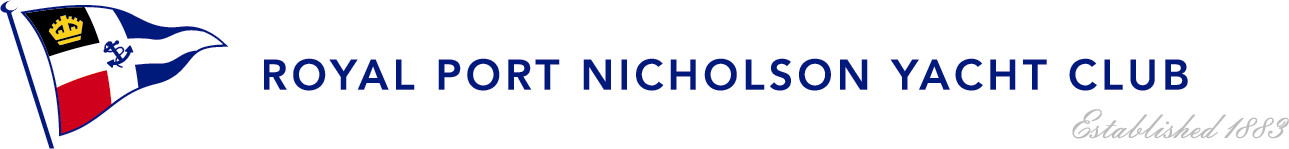 New Zealand Youth Match Racing Nationals 201713 December - 17 December 2017Royal Port Nicholson Yacht Club, WellingtonSAILING INSTRUCTIONSAbbreviations: PC – protest committee		RC – race committeeOA – organising authority	NA – national authorityRRS – racing rules of sailing	SI – sailing instructionsIJ – International Jury		NoR – notice of race1	RULES1.1  The Event will be governed by (a) the ‘rules’ as defined in the RRS (2017-2020), including Appendix C. (b) the rules for Handling Boats (SI Addendum C) which also applies to any practice sailing and sponsor races. Class rules will not apply. (c) any prescriptions of the national authority that will apply will be posted on the official notice board. Add to RRS 41: (e) help to recover from the water and return on board a crew member provided the return on board is at the approximate location of the recovery. Delete RRS C8.6 and replace with: When the match umpires, together with at least one other umpire, decide that a boat has broken rule 14 and damage resulted, they may impose a points penalty as described in SI Addendum E, without a hearing. The competitor shall be informed of the penalty as soon as practicable and, at the time of being so informed, may request a hearing. The protest committee shall then proceed under RRS C6.6. Any penalty decided by the protest committee may be more than the penalty imposed by the umpires. When the umpires decide a penalty greater than that described in SI Addendum E is appropriate, they shall act under rule C8.4.Delete RRS C6.3 and replace with: A boat intending to request redress because of circumstances that arise while she is racing or in the finishing area, shall clearly display a red flag as soon as possible after she becomes aware of those circumstances, but no later than two minutes after finishing or retiring. If the first boat in a match has finished with the second boat in the match owing a penalty, the umpires will signal according to C 5.5 that the outstanding penalty is now completed and remove the corresponding penalty flag. This changes RRS C 7.2(d).Delete RRS 31 and replace with: While racing, neither the crew nor any part of a boat¹s hull shall touch a starting mark before starting, a mark that begins, bounds or ends the leg of the course on which she is sailing, or a finishing mark after finishing.  In addition, while racing, a boat shall not touch an RC boat that is a mark.If there is any conflict between the Notice of Race and the Sailing Instructions then these Sailing Instructions shall prevail. This changes rule 63.7.ENTRIES and ELIGIBILITYOnly skippers invited by the OA are eligible for the event. The skippers are listed in SI Addendum A.To remain eligible the entire crew shall complete registration, pay any entry fee, deposit $1000 for damage and complete crew weighing, all between 1000 and 1700hrs on Wednesday 13 December 2017 unless extended by the OA.The damage deposit is the limit of liability of each skipper for each incident. In the event that a deduction is made from the deposit, the skipper will be required to restore the deposit to the original value to maintain eligibility.Each skipper is responsible for the damage or loss to their boat unless responsibility is otherwise assigned by the umpires or PC.After the warning signal for a match, the registered skipper shall not leave the helm, except in an emergency.When a registered skipper is unable to continue in the event, the OA may authorise an original crew member to substitute.When a registered crew member is unable to continue in the event, the OA may authorise a substitute, a temporary substitute or other adjustment.COMMUNICATIONS WITH COMPETITORSNotices to competitors will be posted on the official notice board located at Wellington Ocean Sports.Signals made ashore will be displayed from the flag pole at Royal Port Nicholson Yacht Club.Skippers shall attend the first briefing, which will be at 1730hrs Wednesday 13th December 2017, unless excused by the OA.The first meeting with the umpires will follow the first briefing.A daily morning meeting will start at 0830hrs at Wellington Ocean Sports. AMENDMENTS TO SAILING INSTRUCTIONSAmendments to the SI made ashore will be posted at least 30 minutes before the start of any race affected and will be signed by the RC.Flag L over the numeral pennant of the most recent amendment will be displayed ashore each day until the boats have departed for the race course. Amendments made afloat will be signalled by the display of flag 3rd substitute with three sound signals. An umpire may communicate these either verbally or in writing.BOATS and SAILSBoatsThe event will be sailed in Elliot 6m Sport type boats.The sails to be used will be allocated by the RC.The sail combination to be used will be signalled from the RC boat with or before the attention signal. The signals will have the following meanings:Signal		Sail combination to be usedNo signal		Main, Jibs, GennakersFlag J		No gennaker to be usedOther restrictions or instructions may be given to the boats verbally by an umpire. Flag 3rd substitute is not required.The RC will decide which boats are to be used for each stage and when they decide a boat should not be used, the skipper assigned that boat will be given the temporary use of another boat.IDENTIFICATION and ASSIGNMENT OF BOATSBoats will be identified by boat number.Boats will be allocated by the OA for the stage in accordance with a pre-determined draw.Boats will be exchanged in accordance with the pairing list and race schedule.CREW MEMBERS, NUMBER and WEIGHTThe total number of crew, including the skipper, shall be 3 or 4, and all crew shall be under 23 years of age as at 13 December 2017. All registered crew shall sail all races.Crew WeighingThe total weight of the crew, including the skipper, dressed in at least shorts and t shirt, shall not exceed 262.5 kg, determined at the time of registration or such time as required by the RC.EVENT FORMAT and STARTING SCHEDULESThe event format and match pairing lists are detailed in SI Appendices A and B. In a knock-out series between two skippers:they will alternate assigned ends for each match. Unless designated in the pairing list, the initial assigned ends will be determined by a draw. This changes RRS C4.1.when the series has been decided, further matches between these two will not be sailed.crews will exchange boats after odd matches of the series, unless otherwise agreed by both skippers.The racing days are scheduled as Thursday 14th December to Sunday 17th December 2017The latest time for an attention signal on the last day of racing will be 1600hrs.The number of matches to be sailed each day will be determined by the RC.The RC may terminate any stage or the event when, in its opinion, it is impractical to attempt to hold the remainder of matches under the existing conditions or in the remaining time scheduled. Early stages may be terminated in favour of later stages.Add RRS C10.3(b): ‘When a single round robin is terminated before completion, or a multiple round robin is terminated during the first round robin, the highest score for the round robin and any resulting ties shall be determined as the average points scored per match sailed by each competitor, unless one or more competitor has completed less than one third of the scheduled matches when the entire round robin shall be disregarded and if necessary the event declared void.’The intended time of the first attention signal each day is 0953hrs.	Each subsequent flight will be started as soon as practicable after the previous flight.When a match cannot start at its intended time, the signals and starts of the following matches will remain as originally scheduled, leaving a blank start for the pair not starting. No starting sequence flags will be displayed for a blank start.When, in a knock out series, a winner of a particular series has been determined, subsequent starts will be brought forward to eliminate blank starts. Competitors will be so advised verbally by an umpire.RACING AREAThe racing area will be Wellington Harbour.COURSEConfiguration, Signals and Course to Be SailedConfiguration (not to scale)

           	Mark W          	     
   


 	Mark L	
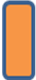 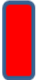 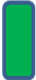 
                              Start/Finish Line               ------------------ 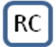 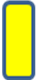 Signals and Course to be Sailed
Course signals will be displayed from the RC boat, at or before the warning signal.
Marks W and L shall be rounded to starboard.Signal	CourseNo Signal	Start - W - L - W - Finish S	Start - W – FinishV	Start – W – L – W – L – W - Finish(c)     Description of MarksThe RC boat will be identified by a white flag with a black RC on it.
The starting/finishing line mark will be a yellow cylindrical mark.
Mark W will be Orange, or it may be changed to a Red or Green cylindrical mark as per 10.1(d).
Mark L will be an orange cylindrical mark.          (d)     Alternative Initial Mark W An alternative initial Mark W will be signalled no later than the preparatory signal by flying from the bow of the RC boat a colour flag representing the colour of the mark. When no flag is flown, Orange will remain as Mark W.          (e)     Change of Mark W During a RaceA change to Mark W during a race will be signalled at Mark L by flying from the bow of the RC boat code flag C and a colour flag representing the colour of the new Mark W, with repetitive sound signals. Starting/Finishing LineThe starting/finishing line will be a straight line between the course side of a starting/finishing mark and an orange pole on the RC boat.A buoy may be attached to the RC boat anchor line just below keel depth. Boats shall not pass between this buoy and the RC boat at any time. This buoy is part of the RC boat ground tackle.10.3   Abandonment and ShorteningRRS 32 is deleted and replaced with: ‘After the starting signal, the RC may abandon or shorten any match for any reason, after consulting with the match umpires when practical.’Within a flight, when a visual signal is displayed over a numeral pennant, the signal applies to that match only.BREAKDOWN and TIME FOR REPAIRSBefore the attention signal of a flight or within two minutes of finishing or within five minutes of changing into a new boat, whichever is later, a boat may display a green flag to signal breakdown or damage to the boat, her sails or injury to her crew and request a delay to the next start. She shall proceed as soon as possible to close to leeward of the RC boat and remain there, unless otherwise directed.The time allowed for repairs will be at the discretion of the RC.After the attention signal of a flight, a match will not be postponed or abandoned due to breakdown unless the breakdown signal was displayed as required by SI 11.1.Except when RRS 62.1(b) applies, failure to effect repairs in the time allowed, or breakdowns after the attention signal shall not be grounds for redress. This changes RRS 62.STARTING PROCEDUREThe next flight number will be displayed on the stern of the RC boat.The attention signal will be displayed 7 minutes before the first starting signal in each flight. This changes RRS C3.1.TIME LIMITA boat that does not finish within 5 minutes after her opponent has completed the course and finished will be scored DNF. This changes RRS 35 and A5.COACH BOATSThe OA will provide boats from which coaches may observe racing and communicate with their teams between matches. The OA will not provide berths for coach boats.Any interference by a coach boat with the racing or event organisation may result in a penalty applied at the discretion of the PC to the associated skipper or team.MEDIA, IMAGES and SOUNDThe OA have the right to use any images and sound recorded during the event free of any charge.PRIZESThe principal prize for first place will be the Warren “Wolfie” Williams trophy and the title of National Youth Match Racing Champion 2017.Other prizes may be awarded at the discretion of the OA.The OA may reduce a prize in the case of misconduct or refusal to comply with any reasonable request, including attendance at official functions.CODE OF CONDUCTCompetitors shall comply with any reasonable request from any official, including attendance at official functions, co-operation with event sponsors and shall not behave so as to bring the event into disrepute.Competitors shall handle the boats and equipment with proper care and seamanship and in accordance with SI Addendum C and D.The following actions by skippers and/or crew while racing may be considered a breach of sportsmanship under RRS C8.3(c) and may result in an umpire initiated penalty under RRS C5.2 or C5.3:
- Excessive attempts to verbally coerce, coach or influence umpire decisions;
- Repetitive or ongoing objection to an umpire decision (verbal or otherwise);
-  Abuse of umpires before or after a decision (See also Call M4).Breaches of this SI may also be referred to the PC. Any penalty will be at the discretion of the PC and may include exclusion from further participation in the event, the withdrawal of any prize money or the withholding of deposits.Gross breaches of this SI may be referred to the PC by the OA for action under RRS 69.DISCLAIMERAll those taking any part in the event do so at their own risk. The OA, its associates and appointees accept no responsibility for any loss, damage, injury or inconvenience incurred, howsoever caused.SI ADDENDUM A – LIST OF ELIGIBLE SKIPPERS Oakley Marsh RNZYS 
Fergus Abbott RSYS 
Zoe Bennett RPNYC
Lachlan Grimwade RPNYC
Leonard Takahashi RNZYSJames Wilson RNZYSJordan Stevenson RNZYSSam Barnett RNZYSSI ADDENDUM B – EVENT FORMAT and SCHEDULE OF RACESEVENT FORMAT1	First Stage - Round Robins(a)	All skippers will sail a double round robin.(b)	The four highest scoring skippers shall qualify for the semi-finals.(c)	The fifth and sixth highest scoring skippers shall qualify for stage 5.(d)	The seventh and eighth scoring skippers shall qualify for stage 6.2	Semi-finals (a)	The skipper finishing first in the qualifying round robin(s) shall select his opponent when requested by the RC to do so. The remaining two skippers shall race each other. (b)	The first skipper to score at least 2 points shall proceed to the next stage.3	Finals(a)	The first placed skipper in each semi-final shall sail in the final.(b)	The first skipper to score at least 3 points will be the winner.4	Third/Fourth Place Final(a)	The second placed skipper in each semi-final shall sail in the third/fourth place final.(b)	The first skipper to score 2 points will be awarded third place, the other fourth place.5	Fifth/Sixth Place Final(a)	The fifth and sixth placed skippers in the qualifying round robin(s) shall sail in the fifth/sixth place final.(b)	The first skipper to score 2 points shall be awarded fifth place, the other sixth place.6	Seventh/Eighth Place Final(a)	The seventh and eighth placed skippers in the qualifying round robin(s) shall sail in the seventh/eighth place final.(b)     The first skipper to score 2 points shall be awarded seventh place, the other eighth place.	 SI ADDENDUM C – HANDLING of BOATSGENERALWhile all reasonable steps are taken to equalise the boats variations will not be grounds for redress. This changes RRS 62.PROHIBITED ITEMS and ACTIONS - Except in an emergency or in order to prevent damage or injury, or when directed by an umpire otherwise, the following are prohibited:Any additions, omissions or alterations to the equipment supplied.The use of any equipment for a purpose other than that intended or specifically permitted.The replacement of any equipment without the sanction of the RC.Sailing the boat in a manner that it is reasonable to predict that significant further damage would result.Moving equipment from its normal stowage position except when being used.Boarding a boat without prior permission.Taking a boat from its berth or mooring without having paid the required damage deposit or having permission from the RC, or, on race days, while ‘AP’ is displayed ashore.Hauling out a boat or cleaning surfaces below the waterline.Using a flattener as a reef.Attaching lines to the fabric of gennakers.Perforating sails, even to attach tell tales.Radio transmission (including mobile telephones), except to report damage or in response to a request from the RC.Adjusting or altering the tension of standing rigging.Cross-winching foresail sheets.Omitting any headsail car or turning block before sheeting to a ratchet block.The use of electronic instruments other than hand held compasses and watches.Marking directly on the hull or deck with permanent ink.Use of any tape that leaves a residue/ use of duct tape.The use of the shrouds (including any inner shrouds) above the lower bottle screw (turnbuckle) to facilitate tacking or gybing, or to aid the projection of a crew member outboard is prohibited.A breach of SI C 2.20 is not open to protest by boats but is subject to action by Umpires in accordance with RRS C8.2. This changes RRS C6.2 and C8.2.PERMITTED ITEMS and ACTIONS – the following are permitted:Taking on board the following equipment:basic hand toolsadhesive tapeline (elastic or otherwise of 4 mm diameter or less)marking penstell tale materialwatch, timers and hand held compassshackles and clevis pinsvelcro tapespare flagsUsing the items in 3.1 to:prevent fouling of lines, sails and sheetsattach tell talesprevent sails being damaged or falling overboardmark control settingsmake minor repairs and permitted adjustmentsmake signals as per Appendix C6personal safetyMANDATORY ITEMS and ACTIONS The following are mandatory.The completion of a written damage report before leaving a boat at the end of each day’s racing and submitting it to the OA, even if no damage or loss is recorded. Reports shall include any evidence of matters which could cause damage or disadvantage to the boat in future matches. When boat swaps are carried out on the water, the report should be made verbally to the OA or RC as soon as possible. At the end of each sailing day:folding, bagging and placement of the sails as directedleaving the boat in the same state of cleanliness as when first boarded that dayAt the end of the final day for a particular boat, cleaning the boat (cabin and decks), removing all trash and removing all tape and marks.Any request to alter, in any way, the equipment on a boat shall be in writing and worded to permit a yes/no answer.Complying with any regulations, including speed restrictions and navigation marks, while leaving or returning to the berth or mooring.A breach of items 4.2 and 4.3 will be considered as damage and the cost of rectification will be deducted from the damage deposit.SI ADDENDUM D – EQUIPMENT LISTThe following non-fixed items, provided by the OA, are to be carried on board at all times in their designated place while sailing. Any loss shall be reported on the daily damage report. SAILS and SAILING EQUIPMENTMainsail and set of battensHeadsailGennakerOne gennaker sheetOne headsail sheetTiller extensionSI ADDENDUM E – DAMAGE PENALTIESMatch Racing Penalties for Damage resulting from contact between boatsAppendix C6.6 and C8.6 permits the umpires or protest committee to decide the penalty when a boat breaks RRS 14. This document explains how damage will be assessed and gives general guidance on the appropriate penalty. When the protest committee has good reasons to do so, it may apply a different penalty. Damage will be divided into 3 levels as shown in the following table:Point Penalties - to be applied without a hearing (this amends RRS C8.6);When both boats break RRS 14, they should both receive a points penalty. If a competitor requests a hearing after a points penalty has been imposed, the protest committee may decide (in the hearing) to give a greater penalty.Deductions from Damage DepositsThe assessment of damage level is only for the purpose of points penalties, and is not linked to any deductions from the competitor’s damage deposits.Any points penalty will be based on the assessment of damage level made on the water. Subsequent assessments of the damage level after closer inspection, whether the level turns out to be higher or lower, will have no effect on the points penalty given on the water.LevelExtentEffectLevel A   -    Minor DamageDoes not significantly affect the value, general appearance or normal operation of the boat.Boat may race without repair although some minor surface work may be required after the event. Repairs should not normally require more than 1 hour of work.Level B   - DamageAffects the value and/or general appearance of the boatThe damage does not affect the normal operation of the boat in that race but may need some (temporary) work before racing again. Requires more than 1 hour of work but should not normally require more than 3 hours of work.Level C   -    Major DamageThe normal operation of the boat is compromised and its structural integrity may be impaired.The boat will need some repair work before racing again. Requires more than 3 hours of work.LevelRound RobinKnock OutANoneNoneBHalf point Three quarters of a pointCOne point One point 